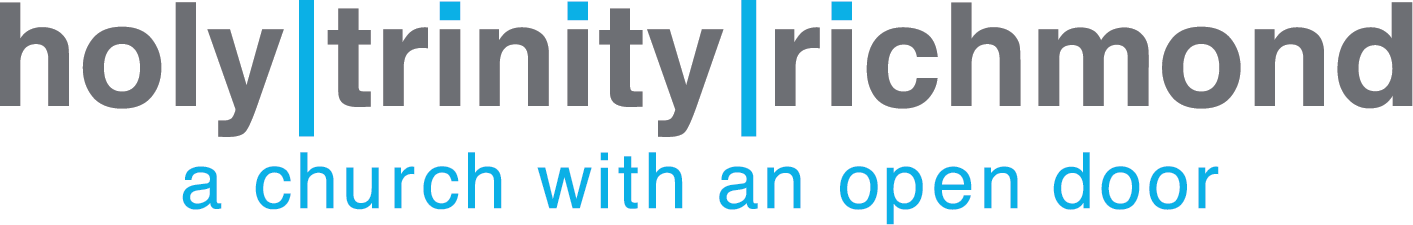 HOLY TRINITY CHURCH, RICHMONDADMINISTRATORJANUARY 2020APPLICATION FORMThis application form should accompany your CV, which should include full details of work experience, educational history and all qualificationsPlease return a copy of this application form to Liz Morrisby e-mail (liz.morris@htrichmond.org.uk)or post (Holy Trinity Church Centre, Sheen Park, Richmond, TW9 1UP)by noon on Friday 31 January 2020Please give the names, addresses and telephone numbers of two people who know you well and who would be able to give a personal reference, and their role or the relationship they have to youWhen could you start working with us if we offered you the post?	1. How long have you attended your church?2. In what ways are you involved in your church?3. Please tell us something about your faith story and how you believe the Christian Gospel can change peoples' lives today4. How are you seeking to live out your faith at home, at work and through your church community?5. In what ways do you think you fulfil the requirements of the job description? (please make reference to your relevant skills and any professional experience)6. In thinking about taking on this role, how would you expect to contribute specifically to our church’s vision?7. Please list all professional, vocational and other training courses you have undertaken, that you feel are relevant to this roleI confirm that all the information submitted in my application is, to the best of my knowledge, correct and completeSignedPrint Name          		                                                  DateFirst Name and SurnameAddressHome Telephone NumberMobile Telephone NumberEmail AddressCurrent Employer Employer’s AddressNotice period requiredFirst Person - NameAddressTelephone numberE-mail addressRole/RelationshipSecond Person - NameAddressTelephone numberE-mail addressRole/RelationshipAre you applying for the role on a full time or job share basis?If a job share, what is the minimum number of hours a week you would be prepared to work?If a job share, what is the maximum number of hours a week you would be prepared to work?Are there any legal restrictions to you working in the UK (Yes/No)?If yes, please give detailsIf yes, please give detailsDo you hold an enhanced DBS Disclosure (Yes/No)?If yes, please give DBS NumberIf yes, please give Date of Disclosure